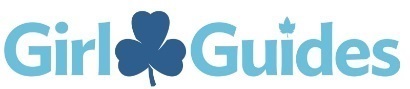 TRI-WATERS AREA BURSARYDeadline for applications is May 30th.  Forms must be received by regular mail or hand delivered to the address noted on the application form.  Incomplete applications will not be considered.  CriteriaApplicants must have been an active member of Girl Guides of Canada-Guides du Canada in Tri-Waters Area for the past 24 months prior to applying for the Bursary.  It is expected the Recipient of this Bursary remain Active in Guiding for at least one year after receiving the award.Applicants must be planning to enroll or already enrolled in full time post-secondary education, e.g. community college, university or other facility.  Proof of enrollment or acceptance at a post-secondary education facility is required for the awarding of the Bursary. It should be included with your application. However, this may be forwarded later if not available at time of application.One Bursary of $500.00 is to be awarded each school year by July 1st. The Bursary is not deferrable.The bursary may be awarded only once to the same member. Unsuccessful Applicants may re-apply if they still meet all the criteria.Completed applications are to be sent to the Chair of the Applications Committee by May 30th.Applicants will be evaluated based on Guiding experience, personal letter, reference letters, and financial need. Completed applications must include the following:Application Form Two Letters of Recommendation. One must be from someone within guiding who has worked closely with the applicant (not a relative). The other, excluding relatives, may be from various sources, including employers, teachers, coaches, friend of the family, etc. Both letters must be received in a sealed envelope.Personal letter written by the applicant. 	Proof of acceptance to the school you will be attendingCompleted applications shall be dropped off, or mailed to the selection committee, no later than May 30th. Address: Yvonne Savoury, 14 Sampson Drive, Lower Sackville, Nova Scotia, B4C3E8. Or Vicki Gomes  435 Robert Street, Fall River , Nova Scotia B2T 0E1Applications are available from the Area Commissioner: Tri-Waters@girlguides.ns.ca  OR online at Girl Guides of Canada (Nova Scotia Council) , found under Volunteers / Areas/ Tri-Waters. The successful applicant will be announced once chosen. All other applicants will be notified by email of the decision.  Bursary may be presented at the applicants Graduation Ceremonies if appropriate.Incomplete or Late applications will not be considered.  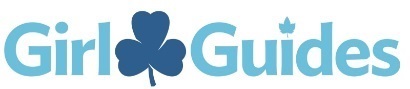 TRI-WATERS AREA BURSARYApplicationName: ______________________________________________________________ Complete Mailing Address:		________________________________________________________________________________________________________________________________Email:         ___________________________________________________________Phone: ____________________________________Intended Field of Study: ________________________________________________Institute you plan on attending:__________________________________________Current role in Guiding: ________________________________________________Identification (committee use only):_______________________________________When filling out your application, please feel free to use extra paper if not enough space has been provided.The deadline for Applications is May 30th.$500.00 may be awarded to the successful applicant by July 1st of each year, pending when your proof of enrollment is submitted to the committee.Please submit two letters of support. One letter from a Guiding member and the second from other sources, including employer, teacher, coach, friend, etc. The letters are to be signed by the writer and placed in a sealed envelope.  Note to those writing letters of support: The selection committee does not know the applicant’s identity. Please avoid the use of specific names, places or dates that might compromise the anonymity of the applicant to the Committee. Upon completion of the letter, please sign and place in a sealed envelope with the applicant’s name on the envelope.A) Please tell us the total number of years you have been an adult and/or girl member of Girl Guides.   _______________________Minimum Requirement: Currently a registered adult or youth member within Tri-Waters Area and have been a   member for the previous 24 months. If you need help with your membership history, please contact your District Commissioner or the Area Membership Adviser to assist you. B) Please write about your experiences in and out of Guiding, using the following outline pertaining to your experiences. What have you enjoyed most about Guiding?What do you feel Guiding has to offered girls and women?What are your hobbies/ interests?Have you taken part in community service projects? If yes please tell us about them. Have you applied for / or received any other scholarships/ bursaries for the upcoming education year?                  (Please circle one)      Yes       No           Number applied for __________________     Please check one:          Will you require a student loan for 0-50% of your education costs?  _____          Will you require a student loan for 51-75% of your education costs? _____          Will you require a student loan for 76-100% of your education costs? ______Note: This section will be used to assess financial need,, which has some bearing on the selection process, but not all. You should still complete regardless, but you may decline to complete.Please tell us what field of study you have chosen and why?     ___________________________________________________________________________________     ___________________________________________________________________________________     ___________________________________________________________________________________     ___________________________________________________________________________________Applications mailed or dropped off to:Yvonne Savoury 14 Sampson Drive, Lower Sackville, Nova Scotia, B4C 3E8Vicki Gomes 435 Robert Street, Fall River, Nova Scotia B2T 0E1Deadline: May 30th, incomplete OR late applications WILL NOT be considered. 